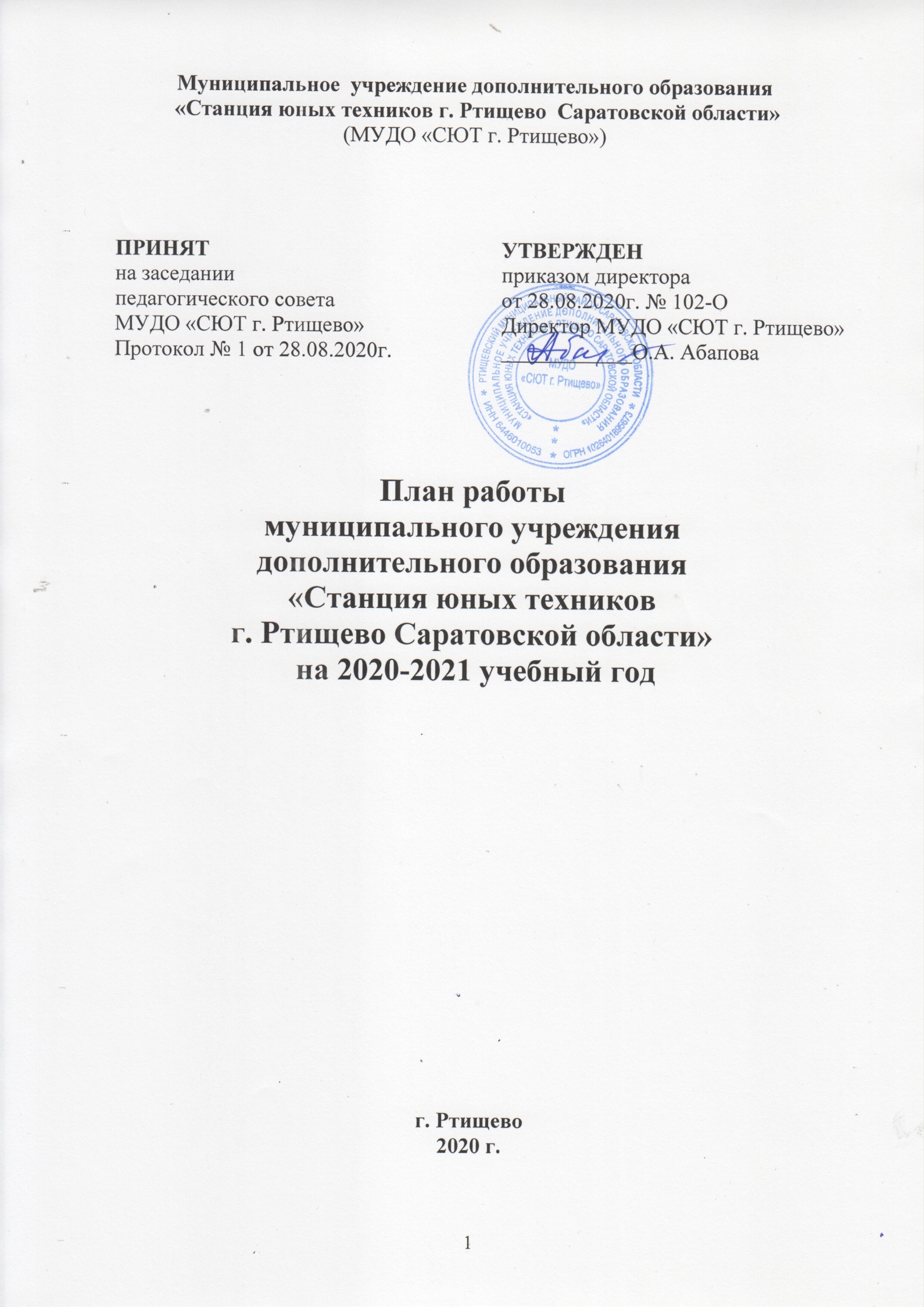 ОглавлениеАнализ работы МУДО «СЮТ г. Ртищево» за 2019-2020 учебный годМЕТОДИЧЕСКАЯ РАБОТА	Анализ работы по итогам учебного года проводится с целью определения результативности деятельности учреждения за 2019-2020 учебный год, выявления проблем и постановки целей будущей деятельности. 	В истекший период педагогический, детский коллективы и родительская общественность Станции юных техников продолжали реализовывать задачи, определенные Федеральным законом «Об образовании в Российской Федерации» от 29.12.2012 № 273-ФЗ, Конвенцией о правах ребенка, Уставом МУДО «СЮТ г. Ртищево», локальными правовыми актами учреждения. Осуществлялась работа по созданию механизма устойчивого развития системы образования Станции юных техников.	 Главной целью работы учреждения является создание среды становления и развития личной культуры ребенка посредством приобщения к общечеловеческим ценностям, содействия его саморазвитию, самоопределению, реализации жизненного предназначения. В соответствии с целью решались следующие задачи: 1. Развивать проектную деятельность в учреждении и объединениях Станции юных техников. 2. Работать над изучением и реализацией запросов социума, разрабатывать и внедрять новые дополнительные общеобразовательные общеразвивающие программы и досуговые программы. Внедрять инновационные образовательные программы и педагогические технологии. 3. Совершенствовать работу по повышению профессионального уровня и активности педагогов. 4. Совершенствовать нормативную и материально-техническую базу. 	Методическая работа на Станции юных техников организована как деятельность, направленная на успешную организацию образовательного процесса и состоит следующих  основных направлений:организационно-педагогическая деятельность. Управление методической работой;информационно-методическое обеспечение профессиональной деятельности педагогов;работа с педагогическими кадрами;работа с родителями, общественностью;контрольно-оценочная деятельность педагогов;организация культурно - досуговой деятельности.Задачи методической службы: 1.Методическое обеспечение педагогической системы учреждения во всех совокупностях внешних и внутренних связей и взаимодействий.2. Повышение профессиональной компетентности педагогических кадров МУДО «СЮТ г. Ртищево».3. Работа над формированием единого методического электронного фонда, пополнение системы МПП(МПП- методическая помощь педагогам)4. Выявление, изучение, обобщение, распространение результативного педагогического опыта.5. Внедрение новых технологий в процесс образования и воспитания.Инструктивно – методическое направление.	Работая по теме года «Формирование профессиональных компетентностей педагогов дополнительного образования», для повышения профессионального уровня педагогов была проведена  следующая работа:Участие педагогических работников  в семинарах, научно – практических конференцияхУчастие педагогов в конкурсахВосемь педагогических работников прияли участие в конкурсах регионального, всероссийского, международного уровней, где заняли 18 призовых мест.Курсы повышения квалификации	В 2019-2020 учебном году. Курсы повышения квалификации прошли все педагогические работники МУДО «СЮТ г. Ртищево» на тему «Обновление содержания и форм дополнительного образования детей», в объеме112 часов. Директор Абапова О.А. и педагог Бабаджанян Г.И. прошли профессиональную переподготовку по профессиональной программе: «Педагог дополнительного образования детей »(с использованием ДОТ)	В связи с переходом обучения в дистанционный режим, педагогами были пройдены следующие курсы:	На данный момент 100% педагогов имеют курсы повышения квалификации.АттестацияЗа 2019 -2020 учебный год  результаты по аттестации педагогических работников следующие:Высшая категория – Денисова О.А., Шишкова Е.В., Соловьев Б.В., Машкова Е.А.1 категория – Потапова Т.С., Долгова Е.В., Гуськов В.А., Ковалева М.А.Соответствие занимаемой должности - Бабаджанян Г.И.Не имеют категорию -  Кузнецова А.С..	Педагогам Бабаджанян Г.И. рекомендовано подать заявление на 1 квалификационную категорию, методисту Потаповой Т.С. на высшую категорию, педагогу Кузнецовой А.С.  нарабатывать материал для повышения квалификации.Работа педагогического коллектива на региональном уровне. Коллективу вручен переходящий штандарт губернатора Саратовской области. Педагогами разработаны разноуровневая и  сетевая программы. По итогу конкурсных испытаний данные программы занятие 1 и 2 место на региональном уровне. За успехи по внедрению персонифицированного дополнительного образования, региональным модельным центром учреждению вручен сертификат качества.В декабре, за победу в конкурсе за лучшее новогоднее оформление образовательного учреждения, коллектив МУДО «СЮТ г. Ртищево» награжден дипломом 2 степени.    За добросовестный труд, достигнутые успехи в деле обучения и воспитания подрастающего поколения и в связи с празднованием Дня учителя, почетной грамотой главы Ртищевского муниципального района награждена методист Потапова Т.С.За добросовестный труд, достигнутые успехи в деле обучения и воспитания подрастающего поколения и в связи с празднованием Дня учителя, грамотой начальника Управления общего образования г. Ртищево награждена педагог дополнительного образования Долгова Е.В.За добросовестный труд и достигнутые успехи в деле обучения и воспитания подрастающего поколения занесена на доску почета управления общего образования Ковалева М.В.Самообразование:Педагоги повышали свой методический уровень, работая над темами по самообразованию.		Выбрав тему, составив план работы и график по взаимопосещению, педагоги занимались самообразованием, повышали свой педагогический уровень. Основной деятельностью данного отдела  была  активизация  работы педагогов по овладению современными образовательными технологиями и методиками.	Как показывает практика, педагоги стремятся повысить квалификацию не только на курсах, необходимых для процедуры аттестации, но и на тематических, предметных мастер-классах, семинарах и открытых занятиях. Педагоги используют полученные знания как непосредственно при проведении занятий и мероприятий, так и при участии в семинарах, конкурсах профессионального мастерства, а также в методической работе – создание информационных баз, оформление нормативно-правовой документации, разработке дидактического сопровождения учебного процесса, работе официального сайта.	В 2017 г. в городской экспертный совет Управления образования г. Ртищеву  подана заявка МУДО «СЮТ г. Ртищево»  по включению в состав ГЭП по теме муниципального эксперимента  «Создание модели самореализации педагогов в соответствии с требованиями профессионального стандарта» в 2017-2020 учебных годах. Работа по муниципальному эксперимента утверждена приказом МУ «Методический кабинет» от 28.09.2017 года № 136 .	Цель эксперимента: Обеспечение научно – методического сопровождения развития профессионализма педагогических работников в соответствие с требованиями профессионального стандарта педагога дополнительного образования.	В 2019 – 2020 учебном году началась работа по третьему, заключительному  этапу эксперимента. В процессе работы разработаны методические рекомендации по теме эксперимента, размещены материалы по работе эксперимента на официальном сайте Станции юных техников. В течение всего учебного года весь педагогический состав принял участие и делился своим педагогическим опытом на семинарах, научно-практических конференциях, мастер-классах на  муниципальном, межмуниципальном, региональном и всероссийском уровнях. По итогам экспериментальной деятельности можно отметить, что работа экспериментальной площадки была успешной и достигнуты следующие результаты:-  Педагогические работники станции юных техников продолжили вести  работу по самообразованию, принимали участие в очных и заочных конкурсах профессионального мастерства различного уровня;- в 2019-2020 учебном году повысился уровень квалификации педагогических работников, что  является очень важным показателем требований профессионального стандарта;- на высоком уровне проведена работа с начинающими специалистами учреждения, посредством наставничества.- Педагогами разработаны современные дополнительные общеобразовательные общеразвивающие программы, отвечающие современным требованиям по разработке программ;- Разработаны программы разноуровневой и сетевой формы реализации;- разработаны должностные инструкции педагога дополнительного образования, педагога-организатора, методиста, в соответствии с требованиями профессионального стандарта;- Оформлен пакет инструктивно - методических материалов, планов, диагностик по организации эксперимента;- материалы по теме эксперимента размещены на официальном сайте Станции юных техников http://moudodsyut.moy.su/index/0-285.	К 2020 – 2021 учебном году рекомендовано разработать проект  по экспериментальной деятельности в МУДО «СЮТ г. Ртищево» для утверждения на  муниципальном или региональном уровне.            На протяжении всего учебного года Станция юных техников взаимодействовала с образовательными организациями города и района. Продолжалось сотрудничество  с Ртищевской автомобильной школой РОСТО (ДОСААФ),  ОГИБДД МО МВД России «Ртищевский» Саратовской области,  Отделом ГПН по Ртищевскому району, с детской библиотекой им. А. С. Пушкина, Региональным центром комплексного социального обслуживания детей и молодёжи «Молодёжь плюс», Ртищевским районным отделением ОО «Боевое братство», Ртищевским краеведческим музеем. 			На Станции юных техников организовано методическое сопровождение учебно-воспитательного процесса, которое включает разработку необходимой документации. Контроль и руководство администрация осуществляет согласно плану работы на год, требованиям Устава СЮТ, правилам Внутреннего трудового распорядка. 	Администрация следит за качеством выполнения программ, за ведением дополнительной документации (журналов, учебных планов и т.д.), за соблюдением санитарно – гигиенического режима, за вовлечением обучающихся в кружковую деятельность. При посещении объединений обращалось внимание на организацию теоретических объяснений, практической работы, соблюдение техники безопасности, развитие творческих способностей детей, организацию исследовательской и проектной деятельности обучающихся.          Для формирования у родителей, детей и общественности положительного мнения о деятельности МУДО «СЮТ г. Ртищево», о достижениях педагогов и обучающихся, а также о наиболее значительных событиях в жизни Станции юных техников можно узнать  в средствах массовой информации и на сайте учреждения.Результаты деятельности педагогического коллектива и создание материальной базы образовательного учреждения непосредственно влияют на достижения обучающихся. Успех  МУДО «СЮТ г. Ртищево» определяется тем, что здесь создаются все условия для всестороннего образования обучающихся.В 2019 – 2020 учебном году предоставлялись дополнительные платные образовательные услуги:Студия «Росток» (6 групп)Студия раннего развития «Пять с плюсом» (4 группы)«Английский язык » (4 группы)Студия раннего развития «Я сам» (2 группы)Занятия проводятся по общеобразовательным общеразвивающим программам, утверждённым на педагогическом совете.Для ознакомления с содержанием и методикой работы педагогов проводятся открытые занятия для родителей 1-2 раза в год.В конце учебного года в мае на родительских собраниях во всех платных группах было проведено тестирование «Мнение родителей о деятельности платных дополнительных образовательных услуг в МУДО «СЮТ г. Ртищево».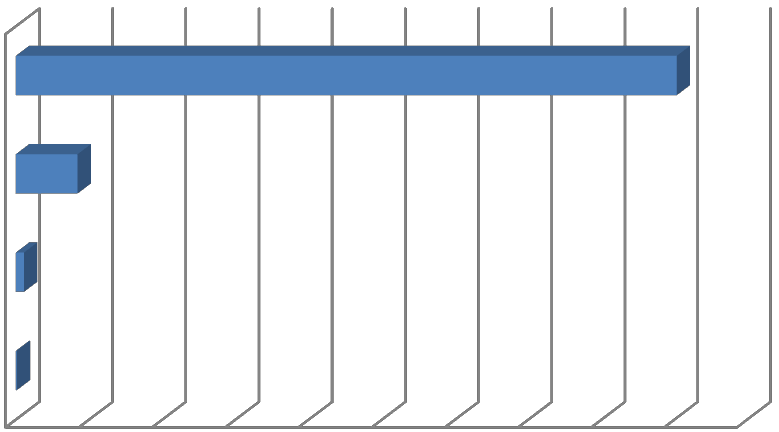 По результатам мониторинга родители отмечают высокую степень удовлетворенности качеством дополнительных платных образовательных услуг, подчеркивают, что на Станции юных техников созданы условия для развития творческого потенциала детей, а также умений и навыков, необходимых для обучения в школе. Из 148 опрошенных - 137 родителей (93,8%)отмечают: высокую профессиональную компетентность педагогов, комфортность образовательной   среды для обучающихся, а также благоприятный эмоциональный настрой ребенка во взаимодействии с педагогами. 	В  2019-2020 учебном году учреждения дополнительного образования Ртищевского муниципального района перешли на персонифицированное финансирование. Педагогами дополнительного образования были разработаны 22 общеобразовательные общеразвивающие программы из них 9 сертифицированных программ, 6 программ вошли в реестр значимых программ и 9 программ в реестр общеразвивающих. На Станции юных техников  работало 24 объединения, в которых занимались 502 обучающихся. 11 педагогов ДО предоставили обучающимся возможность  в освоении дополнительных общеобразовательных общеразвивающих программ:    Педагоги: Денисова О. А., Соловьёв Б. В., Бабаджанян Г. И.  работают по авторским дополнительным общеобразовательным  общеразвивающим программам.Количество учебных группВ течение 2019-2020 учебного года были реализованы программы «Юные инспектора дорожного движения», краткосрочная программа «Сказка из песка»Организационно – массовое направление	В воспитательной работе педагоги использовали разнообразные формы и методы работы: беседы, экскурсии, встречи с интересными людьми, праздники, выставки, соревнования. Их цель: развивать гуманные чувства и волю, стремиться к нравственному совершенствованию; формирование культуры поведения; выявление индивидуальных интересов;  пропаганда здорового образа жизни.	Основным направлением данного отдела  является организация и проведение мероприятий учрежденческого, городского и районного уровней.  Анализируя  все мероприятия, организованные и проведенные  данным отделом, можно отметить, что качество учрежденческих, городских  мероприятий  заметно  повысилось. Мероприятия городского и районного уровней, организованные учреждением в 2019 - 2020 учебном году: 1.2. АНАЛИЗ ДЕЯТЕЛЬНОСТИ ПЕДАГОГОВКраткая характеристика педагогического коллектива      Ключевая фигура образовательного процесса - педагог, поэтому именно его позиция по отношению к качеству образования и самообразования, к инновационной деятельности образовательной организации в целом является определяющей. На протяжении последних лет одним из приоритетных направлений деятельности СЮТ является кадровое обеспечение образовательного процесса, в частности, педагогами технической  направленности.Всего на конец 2019-2020 учебного года 12 педагогических работников из них:мужчин –4женщин –8Квалификация педагогических работников МУДО «СЮТ г. Ртищево»		Повышение квалификации педагогических кадров на Станции юных техников осуществляется через участие педагогов в обучающих семинарах, мастер-классах, научно-практических и учебно-исследовательских конференциях и других мероприятиях, проводимых вне учреждения, через посещение сотрудниками СЮТ курсов повышения квалификации и через организацию обучающих мероприятий внутри учреждения.  1.3 ДОСТИЖЕНИЯ ОБУЧАЮЩИХСЯКоличество детей на начало и конец учебного годаЧисленность обучающихся по направленностям деятельности	Сохранность контингента остаётся стабильной. Высокий показатель сохранности контингента обучающихся обусловлен рядом факторов: профессиональным уровнем педагогов, учётом интересов социального заказчика – детей и родителей, созданием комфортных условий для обучения и отдыха детей, обеспечением участия в конкурсах различного уровня и организацией культурно-массовой деятельности, а также наличием системы контроля полноты реализации общеобразовательных общеразвивающих программ на уровне объединений.		Анализируя движение групп в детском коллективе, можно сделать вывод о  сохранности обучающихся на конец учебного года. К недостаткам можно отнести не стабильную посещаемость занятий обучающимися в течение учебного года.План учебно-воспитательной работы за прошедший учебный год выполнен. Обучающиеся объединений  стали участниками и победителями  всероссийских, региональных и муниципальных соревнований и конкурсов. (Приложение 1)Результативность участия обучающихсяв конкурсных мероприятиях	Увеличилось количество призеров муниципального, Регионального и учрежденческого  уровней. На всероссийском уровне и выше 28 победителей у 22 обучающихся итоги конкурсов на 31.05.2020г. не подведены.	Анализируя содержание учебно-воспитательного процесса образовательной организации, следует выделить следующие положительные тенденции:- МУДО «СЮТ г. Ртищево» дает возможность обучающимся проявить себя в различных сферах деятельности, использовать свой свободный досуг для самовыражения, саморазвития, самоопределения, самосовершенствования, тем самым, реализуя себя в интересных полезных делах, развивая личностные качества;- наблюдается устойчивый интерес детей к познанию и повышенной активности детей в созидательной деятельности, о чем свидетельствуют показатели по сохранению контингента и количеству детей, принявших участие в социально-значимых мероприятиях;- педагогическим коллективом наработан определенный опыт работы по развитию творческих способностей обучающихся, о чем свидетельствуют их успехи в городских, областных, Международных, Всероссийских конкурсах и соревнованиях;- повышение активности педагогов в освоении новых педагогических технологий, методик через семинары, практикумы, мастер - классы, курсовую подготовку.ОРГАНИЗАЦИЯ БЕЗОПАСНОСТИ ЖИЗНЕДЕЯТЕЛЬНОСТИ            Говоря о жизнебезопасности учебно-воспитательного процесса, следует отметить, что  на базовых площадках детских объединений СЮТ созданы безопасные условия для организации занятий. С педагогами и обучающимися регулярно проводятся вводные, повторные, внеплановые и  целевые инструктажи по ОТ, ПДД, ППБ и антитеррористической деятельности при проведении занятий  и массовых мероприятий. 	В течение всего учебного года осуществлялся контроль  за выполнением санитарно – гигиенических требований согласно санитарным правилам и нормам:Санитарно – гигиеническое состояние учреждения, световой, питьевой, воздушный режимы кабинетов и других помещений;Соблюдение мер противопожарной безопасности.Проведение спортивных праздников для обучающихся СЮТ.	В течение года педагогами были проведены беседы с обучающимися о правилах поведения в период весеннего паводка, о правилах поведения и оказания первой помощи  на воде, о предупреждении детского травматизма и др.. Все это является формами обеспечения жизнедеятельности детей. Сохранение и укрепление здоровья детей становится важной задачей, т.к. плохое здоровье не обеспечивает человеку ни достойной самореализации в обществе, ни счастливой жизни вообще. 	При зачислении обучающихся, составлении расписания и проведении занятий соблюдаются санитарно-эпидемиологические требования к учреждениям дополнительного образования, а именно: допустимое количество обучающихся в группе (утверждается педсоветом в начале учебного года), количество занятий в неделю и их продолжительность согласно профилю детского объединения, наличие медицинского заключения от врача о состоянии здоровья и возможности заниматься в группах по избранному профилю, обязательные перерывы между занятиями не менее 10 минут для отдыха детей и проветривания помещения.ВЫВОД 	Анализ работы СЮТ в 2019-2020 учебном году показывает следующее:- общеобразовательные общеразвивающие программы выполнены в полном объеме;- повысился уровень участия обучающихся в конкурсах;- удалось сохранить контингент обучающихся в объединениях (согласно муниципальному заданию);- активизируется работа по повышению квалификации и аттестации педагогического состава;- совершенствуется материально-техническая база  объединений;- налажено сотрудничество с общеобразовательными учреждениями города и района.Таким образом, можно сделать следующий вывод, в работе учреждения имеются как слабые, так и сильные стороны. Педагогический коллектив должен принять меры для улучшения работы в своих слабых областях, одновременно укрепляя свои сильные стороны.Исходя из вышеизложенного, можно определить следующие направления работы Станции юных техников в 2019-2020 учебном году:- усиление работы по взаимодействию с родителями и выявлению уровня  их удовлетворенности работой Станции юных техников;- вовлечение детей старшего школьного возраста в  творческие объединения;- активизация работы по прохождению процедуры на получение статуса авторских программ;- увеличение охвата детей дополнительными общеобразовательными программами СОП, одаренных детей, детей с ОВЗ;- участие в грантовых конкурсах, мероприятиях;- активизация исследовательской и проектной деятельности педагогов и обучающихся как источник повышения качества образования;- актуализация методического сопровождения образовательного процесса;- продолжать работу по продвижению платных дополнительных образовательных услуг;- всем педагогам  подготовить программы для переутверждения на новый учебный год.Раздел 2 ПЛАН РАБОТЫ НА  2020-2021 УЧЕБНЫЙ ГОД	Целью деятельности Станции юных техников является создание единого образовательно-воспитательного пространства в социуме, обеспечивающего развитие каждого ребенка в соответствии с его склонностями, интересами, возможностями и направленное на удовлетворение постоянно изменяющихся индивидуальных, социально-культурных, образовательных потребностей детей и юношества в возрасте от 5 до 18 лет, на организацию содержательного досуга детей, на создание условий для творческого развития детей и молодежи, на развитие и сохранение физического и нравственного здоровья обучающихся, на приобщение к культурным ценностям, профилактику правонарушений среди подрастающего поколения. 	Исходя из поставленной цели деятельности, сформулированы основные задачи: 1. Создание новых творческих объединений. 2. Разработка и совершенствование дополнительных образовательных программ, учебно-методических пособий нового поколения. 3. Внедрение новых образовательных технологий и принципов организации образовательного процесса, обеспечивающих высокоэффективную образовательную деятельность учреждения.  4. Развитие системы оценки качества обучения в объединениях, мониторинг качества реализации образовательных программ. 5. Совершенствование системы воспитательного процесса, поддержка общественной активности обучающихся и педагогов. 6. Совершенствование организационно-педагогических условий реализации программ с определенными группами детей: одаренные дети, дети «группы риска». 7. Формирование здоровьесберегающей образовательной среды, обеспечивающей сохранение здоровья и духовно-нравственного развития обучающихся. 8. Повышение уровня профессиональной компетентности педагогического коллектива. 9. Совершенствование системы распространения педагогического опыта через творческие гостиные, мастер-классы, конкурсы педагогического мастерства, конкурсы методических разработок и т. д. 10. Развитие взаимодействия с родительской общественностью с целью совершенствования учебно-воспитательного процесса (Совершенствование системы привлечения родителей к участию в воспитательно-образовательном процессе. ) 11. Создание условий для активной новаторской деятельности педагогического коллектива учреждения. 2.1. Организационные мероприятия2. 2. Работа с педагогическими кадрами2.2.1. Работа методического советаПлан работы методического совета на 2020-2021 учебный год	Методическая деятельность на Станции юных техников представляет собой систему коллективной и индивидуальной деятельности педагогов учреждения по повышению своей методической подготовки и совершенствованию профессионального мастерства с целью улучшения образовательного процесса, дополнительных общеобразовательных программ. Форм и методов деятельности творческих объединений.Методическая тема: «Развитие информационно – коммуникационных технологий и телекоммуникационных проектов с возможностью удаленного участия, как путь повышения доступности дополнительного образования»Цель: совершенствование системы дополнительного образования детей посредством информационно - коммуникационных и телекоммуникационных технологий. Задачи:Изучение и внедрение в практику современных педагогических технологий;Рассмотрение источников инноваций в информационно- коммуникационных технологий в сфере дополнительного образования;обеспечение совершенствования методики обучения в различных творческих объединениях;Применение современных информационных технологий в дополнительном образовании детейПривлечение детей в объединения Станции юных техников средствами телекоммуникационных проектов.2.2.2. Повышение квалификации педагогических работников2.4. Педагогические советыПлан работы педагогического совета на 2020 – 2021 учебный год2.5. Совещания при директореРаздел 3Работа с одаренными детьми	Дополнительное образование детей ориентировано на освоение опыта творческой деятельности в интересующей ребенка области практических действий на пути к мастерству. Проблема работы с одаренными детьми актуальна и перспективна для системы дополнительного образования, поскольку одаренные дети являются творческим и интеллектуальным потенциалом для развития дополнительного образования.      Создание условий для оптимального развития одаренных детей, включая детей, чья одаренность на настоящий момент может быть еще не проявившейся, а также просто способных детей, в отношении которых есть серьезная надежда на дальнейший качественный скачок в развитии их способностей, является одним из главных направлений работы нашей образовательной организации.	Цель работы с одаренными детьми – развитие творческих способностей в условиях дифференцированного и индивидуального обучения. Для реализации данной цели необходимо решить следующие задачи:знакомство педагогов с научными данными о психологических особенностях и методических приемах, эффективных при работе с детьми, через — проведение педагогических советов; — обучение на курсах повышения квалификации; — научно-методическую работу по данному направлению (с последующим обсуждением и обменом опытом)выявление одаренных детей на основе итогов конкурсов, выставок и иных соревновательных мероприятий, достигнутых практических результатов в основных областях деятельности, диагностических данных, путём: — обсуждения критериев, позволяющих судить о наличии одаренности; — знакомства с приемами целенаправленного педагогического наблюдения; — выявления мнения родителей о склонностях, области наибольшей успешности и круге интересов, об особенностях личностного развития их ребенка; — длительное наблюдение за корреляцией между результативностью по итогам тестирования и успехам в реальной деятельности;формирование банка данных «Одарённые дети»;разработка и внедрение индивидуальных и групповых программ, позволяющих более полно удовлетворять интересы обучающихся.Работу с одаренными детьми планируется проводить поэтапно.1 этап:  диагностический, на котором, используя различные методики диагностики, выявляются дети, обладающие отдельным набором способностей и талантом.2 этап: деятельностный. Продолжение  работы по выявлению одаренных и способных детей на ранних этапах обучения.З этап:  формирующий, итоговый. В ходе его уделяется особое внимание разработке содержания, формам организации, методов обучения и воспитания одаренных, способных детей. Создание банка данных об одаренных детях. Рефлексия, обобщение опыта и подведение итогов.На всех этапах работы делается акцент на формирование общих, специальных и творческих способностей детей с использованием современных образовательных технологий.Прослеживая результаты работы в данной области, с целью выявления итогов отслеживания и развития одаренных детей, планируется провести мероприятия познавательного и развивающего характера. Такие как учебно – исследовательский форум «Лаборатория научного поиска»,  выставка технического и декоративно-прикладного творчества «От ремесла к искусству». А также активно привлекать одаренных детей к участию в мероприятиях разного уровня.План мероприятий с одаренными детьми3.2.Работа с детьми, находящимися в трудной жизненной ситуацииЦель: защита и улучшение положения детей, находящихся в трудной жизненной ситуации, укрепление системы профилактики безнадзорности и правонарушений несовершеннолетних.Задачи:1. Изучение личности обучающихся в целях обеспечения индивидуального и дифференцированного подхода в процессе обучения и воспитания.2. Организация мониторинговых наблюдений, отражающих современное состояние и динамику детской безнадзорности и беспризорности.3. Ведение  активной работы по привлечению в кружки детей, находящихся в опасной жизненной ситуацииПланируя работу с детьми, находящимися в опасной жизненной ситуации, педагогический коллектив СЮТ восьмой год будет  работать, используя  модель психолога – педагогического сопровождения детей данной группы.Анализируя работу в данном направлении за прошедший учебный год,  была отмечена эффективность работы с использованием данной модели:1 этап:  диагностический (сентябрь – октябрь). На данном этапе, используя диагностический минимум, выделяют детей, проверяя их по категориям, при наличии различных проблем: общие проблемы, социальные проблемы, творческие задатки. Выделяют две группы детей: 1 степени трудности и 2 степени трудности.2 этап:  углубленная диагностика (ноябрь). Диагностируя  подростков каждой группы, разделяющихся по степени трудности, проводят более детальное исследование их качеств и способностей,  включая в себя и изучение личностной сферы, оценку творческих способностей, оформление индивидуальных карт, сбор банка данных. Работа на этом этапе позволит более точно определить детей, относящихся к группе «риска».
3 этап:  корректирующий (декабрь – май). Позволяет оказывать практическую помощь детям, относящимся к группе «риска». Также позволяет проводить более целенаправленную работу в этой области. В ходе проведения работы на этом этапе результатом отслеживания качества ребенка является участие детей, находящихся в опасной жизненной ситуации, в различных городских и учрежденческих мероприятиях. Данная работа направлена на оказание помощи и социальной поддержки и родителям  и педагогам.План мероприятий с детьми, находящимися в трудной жизненной ситуацииРаздел 4Сотрудничество с образовательными организациями города и района4.1. План городских и районных мероприятийМУДО «СЮТ г. Ртищево» на 2020 – 2021 учебный годПлан работы  МУДО  «СЮТ г. Ртищево» с образовательными организациями г. Ртищево и Ртищевского районана 2020 – 2021 учебный год4.3. План воспитательных мероприятий в каникулярное времяПлан воспитательных мероприятий в период осенних каникул в МУДО «СЮТ  г. Ртищево»План воспитательных мероприятий в период зимних каникул в МУДО «СЮТ г. Ртищево»План воспитательных мероприятий в период  весенних каникул в МУДО «СЮТ г. Ртищево»План учрежденческих мероприятий на 2020-2021 учебный год4.5. План мероприятийпо профилактике СПИДа, наркомании и табакокуренияв МУДО «СЮТ г. Ртищево»4.6. План мероприятий по патриотическому воспитаниюв МУДО «СЮТ г. Ртищево»РАЗДЕЛ  5Образовательно-просветительская работа с родителями5.2. Формы взаимодействия педагогов и родителей.1.Родительские собрания:1.Информационно-организационное собрание«Основные направления и содержание учебно-воспитательного процесса в 2020-2021 учебном году» (сентябрь)Знакомство  с режимом работы СЮТ.Публичный доклад.Сертификат на дополнительное образование – использование сертификата.     4.   Управляющий совет. Цели, задачи.      5.    Родительский совет.     6.    Платные дополнительные образовательные услуги.2 . Тематическое собрание  (декабрь)«Дополнительное образование: занятия в детских объединениях ».Открытые занятия для родителей обучающихся. Итоги работы за первое полугодиеРабота учреждения дополнительного образования в каникулярное время.Анкетирование.«Рубрика Вопросов и ответов»Подведение итогов3. Тематическое собрание (март)«Безопасность детей наше общее дело»Встреча с инспектором ГИБДД по пропаганде ПДД. Соблюдение ПДД - самое главное для сохранения жизни и здоровья  детей.Безопасность детей на водоёмах.Повышение осведомленности и информированности родителей о безопасности детей в сети Интернет.Итог собрания.4. Итоговое собрание (май)«Итоги года»1.  Отчет работы Управляющего совета.2.  Итоги работы дополнительных платных образовательных услуг.2.  Награждение родителей.3.  Подведение итогов года.2.Консультации для родителей по проблемам воспитания ребенка в семье.В течение учебного года3.Совместная деятельность родителей, детей и педагогов на основе развития взаимоотношений.
Систематические открытые занятия педагогов для родителей в течение года.Ожидаемые результаты:Повышение качества сотрудничества с семьями обучающихся, уровня воспитанности детей.Выявление, обобщение и распространение положительного педагогического опыта творчески работающих педагогов с семьями обучающихся.5.3.Организация совместной деятельности родителей  и педагоговРаздел 6План мероприятий по охране жизни и здоровья обучающихсяи технике безопасности на 2020-2021 учебный годОрганизационное обеспечениеИнформационное обеспечение.Раздел 7Контроль и руководствоЦель: получение достоверной информации о состоянии учебно-воспитательной работы педагогического коллектива МУДО «СЮТ г. Ртищево» и оценка ее качества;дальнейшее совершенствование образовательного процесса и повышение его результативности с учетом индивидуальных особенностей обучающихся, их интересов, образовательных возможностей.№Содержаниестр.Раздел 1. Анализ работы за 2018-2019 учебный год  1.1.Методическая работа31.2.Анализ деятельности педагогов131.3.Достижения обучающихся141.4.Организация безопасности жизнедеятельности161.5.Вывод16Раздел 2. План работы2.1Организационные мероприятия172.2.Работа с педагогическими кадрами182.2.1.Работа методического совета182.2.2Повышение квалификации педагогических работников202.2.3.Программно-методическая деятельность212.4.Педагогические советы212.5.Совещания при директоре23Раздел 3.3.1.Работа с одарёнными детьми253.2.Работа с детьми, находящимися в трудной  жизненной  ситуации27Раздел 4.4.1.План городских и районных мероприятий294.2.План работы  с образовательными организациями города и района304.3.План воспитательных мероприятий в каникулярное  время304.4.Учрежденческие мероприятия324.5.План мероприятий по профилактике наркомании384.6.План мероприятий по патриотическому воспитанию38Раздел 5.5.1.         Образовательно-просветительская работа с родителями395.2.Формы взаимодействия педагогов и родителей405.3.Организация совместной деятельности родителей и педагогов41Раздел 6.            Охрана жизни и здоровья обучающихся42Раздел  7.Контроль и руководство44ФИОНазваниеУровеньАбапова О.А.научно-практическая конференция «Национальный проект «Образование»: новые форматы дополнительного образования»региональныйПотапова Т.С.научно-практическая конференция «Национальный проект «Образование»: новые форматы дополнительного образования»региональныйДенисова О.А.научно-практическая конференция «Национальный проект «Образование»: новые форматы дополнительного образования»региональныйКовалева М.А.Августовкий педагогический совет, г. Ртищево Саратовской областимуниципальныйАбапова О.А.«Девятый всероссийский фестиваль науки»всероссийскийКузнецова А.С.Форум педагоги РоссиивсероссийскийДолгова Е.В.Форум педагоги РоссиивсероссийскийШишкова Е.В.Форум педагоги РоссиивсероссийскийФ.И.О.ДатаНаименованиеУровеньРезультатПотапова Татьяна СергеевнаМарт-майАРТ- ТАЛАНТВсероссийский конкурс педагогического мастерства«Педагогика дополнительного образования» дополнительная общеобразовательная программа «Умелые руки»ВсероссийскийСанкт-ПетербургДиплом 2 местоПотапова Татьяна СергеевнамайМеждународный творческий конкурс «Синий платочек»МеждународныйСертификат участника.Машкова Елена Александровна12.10.2019Социальный проект «Девятый всероссийский фестиваль науки»Всероссийскийг. СаратовСертификат подготовки и участияМашкова Елена Александровна17.04.2020Творческий марафон-конкурс «Космическая мастерская 2020»Номинация «Творчество без границ»муниципальныйДиплом 1 степениМашкова Елена Александровна13.05.2020Всероссийский центр информационных технологий «Интеллект»Всероссийский творческий конкурс «О том, что было не забудем…»ВсероссийскийГ. Санкт-ПетербургДиплом Машкова Елена Александровна07.05.2020Всероссийский центр информационных технологий «Интеллект»Всероссийский творческий фестиваль «Радуга талантов-2020»ВсероссийскийГ. Санкт-ПетербургДиплом Бабаджанян Гарник ИвановичМарт-майАРТ- ТАЛАНТВсероссийский конкурс педагогического мастерства«Педагогика дополнительного образования» дополнительная общеобразовательная программа «Умелые руки»ВсероссийскийСанкт-ПетербургДиплом 2 местоДенисова Оксана АлександровнаНоябрь-декабрьГород БЕЗопасности Номинация «Открытое мероприятие для детей». Конспект занятия: Мы в профессии играем. Пожарный.Всероссийский конкурс методических разработок.Диплом участникаДенисова Оксана АлександровнаМай2020Международный творческий конкурс «Синий платочек».МеждународныйСертификатДенисова Оксана АлександровнаМай202Всероссийский дистанционный конкурс регион#детипровойнуВсероссийскийДолгова Елена Викторовна12.02.20Европейский комитет образованияЕвроко.рфМеждународный педагогический конкурс «Лаборатория педагога»Номинация методические разработкиМеждународныйДиплом 2 место.Ковалева Мария Андреевна12.02.20Европейский комитет образованияЕвроко.рфМеждународный педагогический конкурс «Лаборатория педагога»Номинация Декоративно-прикладного творчества.МеждународныйДиплом 2 место.Ковалева Мария Андреевна12.02.20Европейский комитет образованияЕвроко.рфМеждународный педагогический конкурс «Лаборатория педагога»Номинация: «педагогическая статья»МеждународныйДиплом 1 место.Ковалева Мария Андреевна12.02.2020Европейский комитет образованияЕвроко.рфМеждународный педагогический конкурс «Лаборатория педагога»Номинация «Декоративно-прикладное творчество»МеждународныйДиплом 2 местоКовалева Мария Андреевна15.04.2020ФГОС.РУСУчастник финального (очного) тура «Новаторство и традиции»Номинация «Методическая разработка»ВсероссийскийДиплом  Кузнецова Анастасия Сергеевна14.11.19Лауреат регионального конкурса «Педагогический дебют – 2019»Номинация «Молодые педагоги дополнительного образования»  РегиональныйСертификат Кузнецова Анастасия Сергеевна17.04.2020Творческий марафон-конкурс «Космическая мастерская 2020»Номинация «Творчество без границ»муниципальныйДиплом 1 степениКузнецова Анастасия Сергеевна26.03.2020ГБУ СОДО «ОЦЭКИТ» 4-й областной научно-технической конференции «ТЕХНОМИР»областнойДиплом 2 степениКузнецова Анастасия Сергеевна12.05.20Европейский комитет образованияЕвроко.рфМеждународный педагогический конкурс «Лаборатория педагога»Номинация «Мастер-класс»МеждународныйДиплом 2 местоКузнецова Анастасия Сергеевна12.05.2020Европейский комитет образованияЕвроко.рфМеждународный педагогический конкурс «Лаборатория педагога»Игровые технологии на уроках и занятиях.Занятие по робототехнике.МеждународныйДиплом 1 местоКузнецова Анастасия Сергеевна12.05.20Европейский комитет образованияЕвроко.рфМеждународный педагогический конкурс «Лаборатория педагога»Брошь из георгиевской лентыМеждународныйДиплом 1 местоШишкова Елена Владимировна22.02.2020Европейский комитет образования«Лаборатория педагога»Методическая разработка: «Знакомство с легоконструктором»МеждународныйДиплом 2 место.Шишкова Елена ВладимировнаЯнварь 20201 этап Областного конкурса «Неопалимая Купина»муниципальныйДиплом 1 степениШишкова Елена Владимировна15.05.2020Европейский комитет образования«Лаборатория педагога»Методическая разработка. «Знакомство с лего конструктором»МеждународныйДиплом 2 место.Шишкова Елена Владимировна15.05.2020Европейский комитет образования«Лаборатория педагога»Методическая разработка: «КВЕСТ-ИГРА»МеждународныйДиплом 2 место.17.04.2020Творческий марафон-конкурс «Космическая мастерская 2020»Номинация «Творчество без границ»муниципальныйДиплом 1 степени№Ф.И.О. педагогических работниковПрограмма повышения квалификации1Абапова О.А.«Безопасное использование сайтов в сети «Интернет» в образовательном процессе в целях обучения и воспитания обучающихся в образовательной организации», 24 часа2Денисова О.А.«Основы обеспечения информационной безопасности детей», 22 часа2Денисова О.А.«Организация защиты детей от видов информации, распространяемой посредством сети «Интернет» причиняющий вред здоровью и (или) развитию детей, а также не соответствующей задачам образования, в образовательных организациях»,16 часов3Долгова Е.В.«Безопасное использование сайтов в сети «Интернет» в образовательном процессе в целях обучения и воспитания обучающихся в образовательной организации», 24 часа3Долгова Е.В.«Основы обеспечения информационной безопасности детей», 22 часа3Долгова Е.В.«Организация защиты детей от видов информации, распространяемой посредством сети «Интернет» причиняющий вред здоровью и (или) развитию детей, а также не соответствующей задачам образования, в образовательных организациях»,16 часов4Ковалева М.А.«Безопасное использование сайтов в сети «Интернет» в образовательном процессе в целях обучения и воспитания обучающихся в образовательной организации», 24 часа5Кузнецова А.С.«Основы обеспечения информационной безопасности детей» 22 часа6Машкова Е.А.«Основы обеспечения информационной безопасности детей», 22 часа7Потапова Т.С.«Безопасное использование сайтов в сети «Интернет» в образовательном процессе в целях обучения и воспитания обучающихся в образовательной организации», 24 часа8Шишкова Е. В.«Организация защиты детей от видов информации, распространяемой посредством сети «Интернет» причиняющий вред здоровью и (или) развитию детей, а также не соответствующей задачам образования, в образовательных организациях»,16 часов8Шишкова Е. В.«Безопасное использование сайтов в сети «Интернет» в образовательном процессе в целях обучения и воспитания обучающихся в образовательной организации», 24 часа№Наименование объединенияКоличество обучающихсяСертифицированные программыСертифицированные программыСертифицированные программыЛего48Фанкластик+12Пластилинография14Маленький художник60Юный исследователь44Робокоп (разноуровневая)12Художественная лепка14Сказка из песка30Конструирование радиоэлектронных устройств12ЗначимыеЗначимыеЗначимыеЮные инспектора дорожного движения30Robocop40ТехноСтарт28Сохраняя память15Фотостудия «Драйв»36Технарики15ОбщеразвивающиеОбщеразвивающиеОбщеразвивающиеШахматный клуб «Белая ладья»27Арт студия «Территория дизайна»27Кадр7АвтоМотоКлуб22Шахматное королевство14Радуга творчества36Я исследователь27Умелые руки24Юная мастерица8№№ п/пНаправленностьКоличество объединенийКоличество группКоличество обучающихся11Техническая102322222Физкультурно-спортивная234033Социально-педагогическая241544Естественнонаучная25  695Художественная715151№ п/пНаименование мероприятияКоличество участников1«Белая ладья» - городской шахматный турнир ко Дню города212Городской фото-конкурс «Я и мой город» 353Интерактивный квест «Любимый город» 3004 «Безопасное колесо» - городской конкурс – соревнование245Муниципальный конкурс фотографий для обучающихся «Профессия- новый формат»606Фотовыставка «Профессия-новый формат»507Районный конкурс буклетов, плакатов и рисунков «Наш выбор-здоровая жизнь»1608Районный конкурс рисунков «Никого на свете лучше нет»2709Шахматный турнир «белая ладья»3610Выставка конструкций из фанкластика «Фанкластик+»1211Городская фото выставка «Я и мой город»11312«Жизнь, спорт, шахматы!» - шахматный турнир2413Районный конкурс по противопожарной безопасности «Неопалимая купина»15014Благотворительный новогодний утренник для детей с ОВЗ5015«Зимнее чудо» - районный конкурс юных фотографов7116Квест «Зимние забавы»4017Межмуниципальные соревнования по робототехнике и легоконструированию «Робобитва»5018Шахматный турнир «Золотая пешка»2519Конкурс «Моя родословная»820Районная выставка по противопожарной тематике «Неопалимая купина»16421Шахматный турнир «Защитникам Отчества посвящается»1022Районная выставка  технического и декоративно – прикладного творчества «От ремесла к искусству»153523Шахматные соревнования, посвящённые Дню победы2424Конкурс стихов среди дошкольников «Дедушкин орден»7925Районный конкурс буклетов и презентаций «Великая Победа глазами детей»6926Районный фото конкурс «Семья это то, что с тобой навсегда»7927Виртуальная выставка поделок и рисунков «Космическое путешествие»10028Районный шахматный турнир «Белая ладья»2429Флэшмоб «Улыбка Гагарина»6030Дистанционный конкурс рисунков «Если очень захотеть, можно к звездам полететь»6031Районный лего-фестиваль «Я изобретатель»16ДолжностьОбщее число пед. И рук.РаботниковВсего имеют категорииВсего имеют категорииВсего имеют категорииБез категорииДолжностьОбщее число пед. И рук.РаботниковВысшая категория1 категория2 категорияБез категорииДиректор1----Методист1-1--Педагог -организатор1---1Педагог ДО943-1Всего1234-2Учебный годШтатные сотрудникисовместителивсего2018-2019111122019-202011112Наименование направленностей2018-20192019-2020Техническая350222Физкультурно - спортивная4540Социально-педагогическая1215Туристско-краеведческая--Художественная51151Естественнонаучная5469Итого512502Уровень мероприятийКоличество победителей и призеровКоличество победителей и призеровКоличество победителей и призеровУровень мероприятий2018-2019 уч.год2019-20202019-2020Уровень мероприятий2018-2019 уч.годучастникипобедителиучрежденческий-5137муниципальный92374267региональный2610244Всероссийский и выше337628№ п/пМероприятияСрокиОтветственные 1Утвердить дополнительные общеобразовательные общеразвивающие программы, календарные учебные графики педагоговавгустдиректор2Составить расписание занятий объединений августадминистрация3Работа по организации и предоставлению платных дополнительных образовательных услугв течение годаадминистрация4 Набор обучающихся в объединенияавгуст-сентябрь(до 15 сентября)педагоги5Провести тарификацию педагоговсентябрьдиректор6 Комплексные и тематические конференции, слеты, смотры, конкурсы, выставки, акции для популяризации детского технического творчествав течение годаметодисты7Все положения, приказы, другие документы Министерства образования своевременно доводить до педагогов СЮТв течение годадиректор, методисты8Осуществлять координационные связи с местными общественными организациями, государственными учреждениями, различными предприятиями, заинтересованными в развитии технического творчествав течение годадиректор, методисты, педагоги.№ п/пСрокиТема заседания методического советаФорма проведения1Сентябрь«Организационный. Планирование работы методического совета на новый учебный год»1. Планирование работы методического совета на 2020-2021 учебный год;2.  Обсуждение учебного плана СЮТ на учебный год;3.  Документация педагога дополнительного образования. Практическое руководство по ведению документации педагога дополнительного образования;4. Проведение нулевого среза обучающихся;5.  Корректировка тем самообразования;6. Повышение квалификации педагогов в 2020-2021 учебном году;7. Утверждение графика открытых занятий;8.  Подготовка к муниципальному семинару педагогов дополнительного образования .Производственное совещание2Ноябрь«Информационно – коммуникационные технологии: перспективы и развитие » 1.  Подготовка педагогов к проведению       открытых занятий для педагогов ДОИспользование ИКТ в процессе проведения занятий.Применение и развитие дистанционных технологий  в объединениях.Рекомендации Круглый стол3Январь«Результаты методической работыза І-ое полугодие 2020-2021 учебного года»1. Результативность методической работы за I полугодие 2020-2021 учебного года, состояние работы по повышению квалификации педагогов. 2. Работа с родителями обучающихся.3.  Организация, проведение конкурсов, выставок и соревнований во 2-ом полугодии. 4. Работа сайта СЮТ, ведение личных страничек педагогов5. Подготовка к муниципальному  семинару  педагогов дополнительного образованияЗаседание4Апрель«Анализ методической работы за 2020-2021 учебный год»Результативность работы объединений по краткосрочным общеобразовательным общеразвивающим программам2. Достижения обучающихся3. Система работы по обобщению и распространению опыта педагогов4. Результативность организации и качество методической работы. Подведение итогов по работе над единой методической темойСеминар-презентация№№МероприятияМероприятияСрокиСрокиОтветственный11Работа по темам самообразования- оформление планов самообразования- собеседование по планам самообразования Работа по темам самообразования- оформление планов самообразования- собеседование по планам самообразования В течение годаВ течение годаМетодистыПДО22Посещение курсов повышения квалификацииПосещение курсов повышения квалификацииВ течение годаВ течение годаАдминистрация СЮТ33Посещение городских методических семинаровПосещение городских методических семинаровВ течение годаВ течение годаАдминистрация СЮТ44Аттестация педагогических сотрудниковАттестация педагогических сотрудниковВ течение годаВ течение годаАттестационная комиссия55Проведение открытых занятий и воспитательных часов, мастер - классов (по плану)Проведение открытых занятий и воспитательных часов, мастер - классов (по плану)В течение годаВ течение годаПДО66Организация целевых взаимопосещений занятий и мероприятийОрганизация целевых взаимопосещений занятий и мероприятийВ течение годаВ течение годаДиректорМетодистыПДО77Конкурсы профессионального мастерстваКонкурсы профессионального мастерстваВ течение годаВ течение годаМетодистыПДО88Семинар для педагогов «Обновление содержания и форм программ дополнительного образования» Семинар для педагогов «Обновление содержания и форм программ дополнительного образования» НоябрьНоябрьДиректорМетодистыПДО99Анализ работы методической службы учрежденияАнализ работы методической службы учрежденияМайМайМетодисты1010Разработка  учебно  – методических материалов Разработка  учебно  – методических материалов В течение годаВ течение годаМетодистыПДО2.2.3. Программно-методическая деятельность2.2.3. Программно-методическая деятельность2.2.3. Программно-методическая деятельность2.2.3. Программно-методическая деятельность2.2.3. Программно-методическая деятельность2.2.3. Программно-методическая деятельность2.2.3. Программно-методическая деятельность№МероприятияМероприятияСрокиСрокиОтветственныйОтветственный1Оказание консультативной помощи педагогам в разработке общеобразовательных общеразвивающих программ, индивидуальных образовательных маршрутов обучающихсяОказание консультативной помощи педагогам в разработке общеобразовательных общеразвивающих программ, индивидуальных образовательных маршрутов обучающихсяАвгуст-СентябрьАвгуст-СентябрьМетодистыМетодисты2Разработка положений смотров, конкурсов и фестивалей, планируемых в 2020-2021 учебном годуРазработка положений смотров, конкурсов и фестивалей, планируемых в 2020-2021 учебном годуВ течение годаВ течение годаМетодистыМетодисты3Рецензирование дополнительных общеобразовательных общеразвивающих программ педагогов дополнительного образования Рецензирование дополнительных общеобразовательных общеразвивающих программ педагогов дополнительного образования Август-СентябрьАвгуст-СентябрьМетодистыМетодисты4Разработка учебно-методических материалов в помощь педагогамРазработка учебно-методических материалов в помощь педагогамВ течение годаВ течение годаМетодистыМетодисты№п/пТема заседаний педагогического советаФорма проведенияСрокиОтвет-ственные1«Организационный.  Цели и задачи, ресурсы и направления на новый          2020-2021 учебный год»Повестка дня:Рассмотрение и утверждение плана работы учреждения на 2020-2021 учебный год.Аттестация. План, график проведения мероприятий по аттестации.Организация и проведение инструктажа по ТБ и ОТ с работниками и обучающимися.Утверждение тарификации педагогических работников на новый учебный год.Новая система зачисления учащихся в объединения СЮТ.Дополнительные общеобразовательные общеразвивающие программы  объединений.Платные образовательные услуги.Принятие решений.Круглый столАвгустДиректор, методисты2«Использование дистанционных технологий в образовательном процессе МУДО «СЮТ г. Ртищево»Повестка дня:Сообщения о результатах решения педсовета за август 2020 г.Педагогический опыт использования дистанционных технологий в образовательном процессе.  Дистанционные конкурсы в системе дополнительного образования - организация и участие.Принятие решений.Аукцион педагогических идейДекабрьДиректор, методисты3«Саморазвитие   педагога в системе дополнительного образования - путь к успеху»  «Особенности работы  с родителями в учреждении дополнительного образования» - рекомендации (Денисова О.А.)«Интерес и мотивация к занятиям, как фактор сохранности контингента обучающихся в учреждении дополнительного образования»- из опыта работы (Гуськов В.А.)«Подход к созданию и решению проблемных ситуаций в процессе проведения занятий» - презентация  (Машкова Е.А.)«Конкурсное и выставочное движение в учреждении: достижения, проблемы, трудности» - (Кузнецова А.С.)«Активные формы и методы обучения детей на занятиях» - открытое занятие (Шишкова Е.В.)«Методы и приемы сплочения детского коллектива в объединении»- педагогический опыт (Ковалева М.А.)«Аттестация обучающихся в детских объединениях учреждения дополнительного образования» - подготовка к аттестации обучающихся СЮТ  (Потапова Т.С.)«Сетевое партнерство: пространство развития» -  итоги работы по сетевой программе (Долгова Е.В.)«Ситуация успеха: от мотивации к деятельности» - педагогическая практика (Титаренко А.Н.) «Здоровье сберегающие технологии в работе педагога дополнительного образования» - беседа- обсуждение (Бабаджанян Г.И.)Презентация педагогических инновацийМартДиректор, методисты, педагоги4Анализ результатов образовательной деятельности как условие формирования учебно-воспитательных задач на новый учебный годПовестка дня:Анализ работы педагогов в  объединениях.Качество подготовки выпускников СЮТ, качество ЗУН обучающихся 1-2 года обученияИтоги работы учреждения за год.Организация  работы в летнем оздоровительном лагере.Определение темы годы на 2021-2022 учебный год.Принятие решений.Круглый столМайДиректор, методисты№ п/пСодержаниеСрокиОтветственные 1Готовность кабинетов к новому учебному году. Комплектование групп.Знакомство педагогов с текущими приказами директора СЮТ.Готовность кабинетов к новому учебному году;Проведение презентаций объединений. Комплектование групп объединений СЮТ.Проверка ЗУН обучающихся на начало учебного года.Организация и проведение инструктажа по ТБ и ОТ с обучающимисяСоблюдение единых требований к ведению документацииСентябрьДиректорМетодистыПедагоги  2Организация работы по охране труда в 2020-2021 учебном году.Выполнение рекомендаций.Выполнение условий охраны труда  на занятиях в объединениях СЮТ, соблюдение норм СанПИНа.Индивидуальная работа на занятиях с детьми4. Посещаемость занятий детьми.5. Проверка журналов.ОктябрьДиректорМетодистыПедагоги3Организация работы по взаимодействию педагогов и родителей в работе учреждения.Выполнение рекомендаций.Соотношение уровня подготовленности аттестуемых ПДО. Аттестация педагогов.Занятость обучающихся во время осенних каникул.Деятельность ПДО в организации самостоятельной работы обучающихсяВзаимодействие педагогов и родителей  в обучающем процессе.Сохранность контингентаОб итогах проверки платных дополнительных образовательных услугНоябрьДиректорМетодисты4Инновационная деятельность в работе с интеллектуально - одарёнными детьми.Выполнение рекомендацийВыявление ЗУН за 1 полугодиеРабота с детьми, находящимися в трудной жизненной ситуации, и одаренными детьми.Отчёт об организации платных дополнительных образовательных услуг.Организация и проведение новогодних праздников.ДекабрьДиректорМетодистыПедагоги5Организация досуга в период зимних каникул. Анализ работы сайта учреждения.1. Выполнение рекомендаций.2. Анализ работы объединений в период  зимних каникул.3. Работа сайта образовательной организации, анализ, перспективы. 4. Результаты административного контроля.ЯнварьДиректорМетодистыПедагоги6Использование разнообразных методов работы педагогов ДО с обучающимися, использование на занятиях здоровьесберегающих технологий.Выполнение  рекомендацийМетоды преподавания  педагогов ДО. Использование разнообразных методов работы с обучающимися.Деятельность ПДО по использованию здоровьесберегающих технологий.Сохранность контингента обучающихся.Проверка наполняемости и посещаемости групп обучающихся, занимающихся по платным дополнительным образовательным программам.Проведение мероприятий по военно - патриотическому воспитанию.ФевральДиректорМетодистыПедагоги7Качество преподавания в объединениях. Организация досуга детей в период весенних каникулДеятельность ПДО по проведению массовых мероприятий.Деятельность ПДО объединений технической направленностиКачество преподавания в объединениях.Деятельность ПДО в период весенних каникул.Наполняемость групп.МартДиректорМетодистыПедагоги8Организация деятельности по проведению профилактики травматизма. Анализ методической работы учреждения.Выполнение рекомендацийО деятельности ПДО по проведению профилактики травматизма.Методическая работа учреждения: выполнение плана работы, оформление протоколов.Наполняемость групп, сохранность контингента.АпрельДиректорМетодистыПедагоги9Проблемно-ориентированный анализ работы педагогов дополнительного образования детей. Анализ работы педагогов за 2020-2021 учебный год. Организация учебно-воспитательного процесса в ДОЛ.Отчет и анализ работы ПДОО качестве ведения документации ПДО. 5.  Планирование работы на новый учебный год.МайДиректорМетодистыПедагогиЭтапНазвание мероприятияФормаСрокиУчастники мероприятияДиагностический Выявление уровня самооценкиАнкетирование СентябрьВсе обучающиесяДиагностический Изучение мотивов участия обучающихся в деятельности учрежденияАнкетированиеСентябрьВсе обучающиесяДеятельностныйТворческая  активность обучающихсяАнкетирование ОктябрьОбучающиеся, прошедшие 1 этап диагностики,3 группаДеятельностныйИзучение социализированности личностиАнкетированиеНоябрьОбучающиеся, прошедшие 1 этап диагностики, 2 группаФормирующий,  итоговыйУчебно-исследовательский форум «Лаборатория научного поиска»Презентация творческих работДекабрь Обучающиеся 1,2,3 группыФормирующий,  итоговыйУчебно-исследовательский форум «Лаборатория научного поиска»Межмуниципальный учебно-исследовательский форумЯнварь-февральОбучающиеся 1,2,3 группыФормирующий,  итоговый«Дети против пожаров»Районный конкурс по противопожарной тематикеДекабрьДети всех группФормирующий,  итоговый«От ремесла к искусству»Районная выставка декоративно- прикладного и технического творчестваЯнварьДети всех группФормирующий,  итоговый«Мы вместе»Церемония награждения  лучших обучающихсяМайДети всех группФормирующий,  итоговыйУчастие в  выставкахВ течение годаОдаренные детиЭтапНазвание мероприятияФормаСрокиУчастники мероприятияДиагностический Выявление уровня самооценкиАнкетирование Сентябрь Все обучающиесяДиагностический Изучение мотивов участия  в деятельности учрежденияАнкетированиеСентябрь Все обучающиесяУглубленная диагностикаТворческая  активность обучающихсяАнкетирование ОктябрьОбучающиеся, прошедшие 1 этап диагностики Углубленная диагностикаИзучение социализированности личностиАнкетированиеНоябрь Обучающиеся, прошедшие 1 этап диагностики КорректирующийМероприятия, направленные на популяризацию здорового образа жизниКонкурсыВ течение года Дети всех группКорректирующийМероприятия, направленные на популяризацию здорового образа жизниВикториныВ течение года Дети всех группКорректирующийМероприятия, направленные на популяризацию здорового образа жизниБеседы. Наблюдения. Консультации родителям, встреча с психологом.В течение года Трудные дети.№Наименование мероприятийСроки проведенияPR – акция «Где водятся волшебники?» - презентация объединений СЮТсентябрьКинофестиваль «Кинопередвижка» сентябрьГородской фото-конкурс «Я и мой город»сентябрь«Безопасное колесо» - городской конкурс – соревнованиеоктябрьМуниципальный конкурс фотографий для обучающихся «Профессия в кадре»октябрь«Мы за ЗОЖ»  - районный вернисаж рисунковОктябрьМуниципальный этап всероссийской предметной олимпиады школьниковОктябрь-декабрь«Жизнь, спорт, шахматы!» - шахматный турнирДекабрьАрт –мастерская «Творческая волна»ЯнварьМежмуниципальные соревнования по робототехнике и легоконструированию «Робобитва»ЯнварьМастер –классы для детей и взрослых «Творческая волна»ЯнварьРайонная выставка по противопожарной тематике «Неопалимая купина»ФевральРайонная выставка  декоративно – прикладного и технического творчества «От ремесла к искусству»МартЛего – фестиваль «Я- изобретатель»Апрель Конкурс тизеров «Профессии моего города» Апрель Конкурс «Моя родословная»АпрельМежмуниципальная учебно-исследовательская конференция  «Лаборатория научного поиска»Февраль - мартСеминар  педагогов ДОапрельМуниципальный заочный смотр-конкурс дружин юных пожарных «Горячие сердца»Апрель - майУчастие в акции «Бессмертный полк»МайКонкурс стихов среди дошкольников «Дедушкин орден»МайКонкурс видеороликов «Свидетели победы»Май№МероприятиеНаименование детского садаСроки1.PR – акция «Где водятся волшебники?» - презентация объединений СЮТООг. Ртищевосентябрь2.Конкурс профориентационных уголков МДОУ – создание медиапроектовМДОУ и ДО г. Ртищевооктябрь4.Организация экскурсий на выставку декоративно – прикладного и технического творчества «От ремесла к искусству»ОО г. Ртищево и Ртищевского районамарт№ п/пФорма работыУчастники учебно-воспитательного процессаОтветственные1«Закружилась осень золотая» - фотоконкурсОбучающиеся СЮТГуськов В. А. 2«День Рождение Винни-Пуха» Конкурс рисунков, коллажей, буклетовОбучающиеся СЮТДолгова Е.В.,Ковалева М.А.,Шишкова Е.В.3«Золотая осень» -квест- викторинаОбучающиеся СЮТКузнецова А.С.4«Правила светофора» - викторинаОбучающиеся объединения «Умелые руки»Бабаджанян Г.И.5«Азбука здоровья»-мультлекторийОбучающиеся объединений «Фанкластик» и «Лего»Шишкова Е.В.6«Витаминиада»- викторинаОбучающиеся объединений «Фанкластик» и «Лего»Шишкова Е.В.№ п/пФорма работыУчастники учебно-воспитательного процессаОтветственные1Конкурс юных фотографов  «Зимнее чудо» Обучающиеся объединений и ОО Гуськов В.А.Бабаджанян Г.И.2«Новогодний серпантин» - игровая  программаОбучающиеся объединений и ОО Денисова О. А.Машкова Е.А.3«Творческая волна» - мастер –классы для детей и взрослыхОбучающиеся объединений и ОО Педагоги ДО4Рождественский шахматный турнир «Золотая пешка»Обучающиеся объединений и ОО Титаренко А.Н.5«Зимний флеш»- интерактивный флешмобОбучающиеся объединений и ОО Кузнецова А.С.6«Король караоке»- конкурсная программаОбучающиеся объединений и ОО Ковалева М.А.7«РобоБитва» - межмуниципальные соревнования по робототехнике.Обучающиеся объединений и ОО Педагоги, методисты СЮТ8«Город безопасности»  конкурс рисунковОбучающиеся студии «ТехноСтарт»Денисова О.А. 
Машкова Е.А.9«Десант памяти»-  информационный видео часОбучающиеся объединений «Фанкластик» и «Лего»Шишкова Е.В.№ п/пФорма работыУчастники Ответственные1«Мы против вредных привычек» - круглый столОбучающиеся объединений, школ города и районаТютенков Л.Л.2«Если очень захотеть, можно к звездам полететь»-  конкурс рисунковОбучающиеся объединений, школ города и районаДенисова О.А.Машкова Е.А.3«Королева спорта» - шахматный турнирОбучающиеся объединений, школ города и районаТитаренко А.Н.4«ФотоПозитив» - челленджОбучающиеся объединений, школ города и районаПотапова Т.С.Кузнецова А.С.5«От ремесла к искусству» районная выставка декоративно-прикладного и технического творчестваОбучающиеся объединений, школ города и районаПедагоги, методисты6«Арт экскурсия по выставке «От ремесла к искусству»Обучающиеся объединений, школ города и районаДолгова Е.В.,Ковалева М.А.,Шишкова Е.В.№Название мероприятияФорма проведенияОтветственныйСроки«Где водятся волшебники?» /PR акцияПрезентация объединенийПедагоги,методисты СЮТСентябрь «Я и мой город»Городской фотоконкурсГуськов В.А., Кузнецова А.С.Сентябрь«Давайте знакомиться»Игровое мероприятиеКовалева М.А.Сентябрь«Ты и я – мы с тобой друзья»Презентация творческого объединенияКузнецова А.С.Сентябрь«Здравствуй, осень золотая»Викторина, посвящённая приметамДолгова Е.ВСентябрь«Этот город нам родной»Интерактивная викторинаПедагоги,методисты СЮТСентябрь«Ты и я – мы с тобой друзья» День знакомстваДенисова О.А.Машкова Е.А.Сентябрь«Безопасное колесо»Городской конкурс-соревнованиеМетодистыСентябрь«Кинопередвижка»Кинофестиваль, Гуськов В.А.  Кузнецова А.С.Сентябрь«Пройдусь по городу родному»Виртуальная экскурсияМашкова Е.А.Сентябрь«Белая ладья»Шахматный турнирТитаренко А.Н.Сентябрь«Мой город»ФотовыставкаГуськов В.А.Сентябрь«Школа веселого Светофоркина»Игра-викторинаМашкова Е.А.Сентябрь«Знаешь ли ты ПДД»Интеллектуальный поединокБабаджанян Г. И.Сентябрь«Мы за ЗОЖ»Районный вернисаж рисунковМетодисты, педагогиСентябрь«Мы выбираем ЗОЖ»Конкурс рисунковДенисова О.А.Машкова Е.А.Октябрь«Тепло детских сердец»Акция, посвященная дню пожилого человека в студии «ТехноСтарт»Денисова О.А.Машкова Е.А.ОктябрьПосвящение в воспитанники студии «ТехноСтарт»Посвящение в воспитанники студии «ТехноСтарт»Денисова О.А., Машкова Е.А.Октябрь«Закружилась осень золотая»ФотоконкурсГуськов В. А.Октябрь«Азбука здоровья»Мультлекторий Шишкова Е.В.Октябрь«Дари добро»Арт-акция ко Дню пожилого человекаКовалева М.А.Октябрь«Спасибо любимый учитель»Челлендж-акцияКузнецова А.С.Октябрь«Золотая осень»Квест-викторина Кузнецова А.С.Октябрь«Профессия в кадре»Муниципальный конкурс фотографийГуськов В.А.,  Кузнецова А.С.Октябрь«Правила светофора»ВикторинаБабаджанян Г.И.Октябрь«Осенние фантазии»Конкурс рисунков и поделокКовалева М.А.Октябрь«День рождение Винни-Пуха»Конкурс рисунков, коллажей, буклетовДолгова Е.В.Ковалева М.А.Шишкова Е.В.Октябрь«Для тебя родная»Конкурс стихов, посвященный Дню материДенисова О.А.Машкова Е.А.Октябрь«Эти добрые сказки»Викторина Денисова О.А.Ноябрь«Мой домашний любимец»Творческая викторинаМашкова Е.А.Ноябрь«Моя любимая мама»Конкурс поделокКузнецова А.С.Ноябрь«Витаминиада»Викторина Шишкова Е.В.Ноябрь«Синичкин день!»	Видео-мероприятиеДолгова Е.В.Ноябрь«Азбука успеха» Тематический час Кузнецова А.С.Ноябрь«Любимые мамы!»Мастер-класс по рисованию, посвященный Дню МатериКовалева М.А.Ноябрь«Россия, Родина, Единство »Исторический часБабаджанян Г.И.Ноябрь«Формула творчества»Арт-мастерскаяПедагоги СЮТНоябрь«Жизнь, спорт, шахматы!»Шахматный турнирТитаренко А.Н.Ноябрь«Имя твое неизвестно - подвиг твой бесценен»Урок мужества, посвященный Дню неизвестного солдата Гуськов В.А. НоябрьНовогодний праздник в объединенияхНовогодний праздникПедагоги СЮТНоябрь«Если хочешь быть здоров, закаляйся!»Видео-викторинаДолгова Е.В.Ноябрь«Огонь - друг и огонь враг»Познавательный часМашкова Е.А.Декабрь«Ах, карнавал»Творческий флэшмобКовалева М.А.,Долгова Е.В.,Шишкова Е.В.ДекабрьСоздание медиа проектовМуниципальный конкурс профориентационных уголков МДОУМетодисты СЮТДекабрь «Зимнее чудо»Конкурс юных фотографовГуськов В.А.Январь«Новогодний серпантин»Игровая программаДенисова О.А.Машкова Е.А.Январь«Город безопасности»Конкурс рисунковДенисова О.А. Машкова Е.А.Январь«Творческая волна»Мастер-классы для детей и взрослыхКовалева М.А.,  Шишкова Е.В.,Долгова Е.В.,Денисова О.А., Бабаджанян Г.И.Кузнецова А.С.Январь«Король караоке»Конкурсная программаКовалева М.А.Январь«Зимний флеш»ФлешмобКузнецова А.С.Январь«Золотая пешка»Рождественский шахматный турнирТитаренко А.Н.Январь«РобоБитва»Межмуниципальные соревнования по робототехнике и легоконструированиюПедагоги, методистыЯнварь«Сделай выбор»Интерактивная играКузнецова А.С.Январь«Здоровые дети в здоровой семье»ВидеозанятиеДенисова О.А.Январь«С днем Защитника Отечества и 8 марта»Изготовление поздравительных открытокМашкова Е.А.Февраль«По памятным местам г. Ртищево в рамках проекта «Сохраняя память»Экскурсия в краеведческий музейКузнецова А.С., Гуськов В.А, сотрудники Ртищевского краеведческого музеяФевраль«А ну-ка парни!»Конкурсно-игровая программаКузнецова А.С.Февраль «РобоЭкстрим»соревнования по робототехникеЧернов М.М.Февраль«Самым родным и любимым»Мастерская радостиШишкова Е.В., Долгова Е.В., Ковалева М.В.Февраль«Защитникам Отечества посвящается»Шахматный турнир Титаренко А.Н.Февраль«Неопалимая купина»Районная выставка по противопожарной тематикеМетодисты ПедагогиФевраль«Лаборатория научного творчества»Межмуниципальный форумМетодистыФевраль«Сохраним природу»Экологический часГуськов В.А.Февраль«Моя мамочка»Конкурс рисунковДенисова О.А.Машкова Е.А.Февраль«Наша история»Экскурсия в музей «Боевой славы» МОУ «СОШ №7»Бабаджанян Г.И.Март«Февромарт»Праздничная программа Денисова О.А.Машкова Е.А.Март«Для милых дам»Арт-мастерская по изготовлению подарков к 8 мартаКузнецова А.С.МартАрт - экскурсия по выставке «От ремесла к искусству»Арт - экскурсияШишкова Е.В.Ковалева М.А.Долгова Е.В.Март«Селфи с мамой»ФотоконкурсГуськов В.А.Март«Весеннее чаепитие»Чаепитие с обучающимися объединений Арт Студия «Территория дизайна» и «Юная мастерица»Кузнецова .А.С.Март«Мы против вредных привычек»Круглый столТютенков Л.Л.Март«Королева спорта» Шахматный турнирТитаренко А.Н.Март«От ремесла к искусству»Районная выставка декоративно – прикладного и технического творчестваМетодисты, педагогиМарт«Будь здоров»Тематическое занятиеДенисова О.А.Март«Здоровье – это важно»Тематическое занятиеМашкова Е.А.Апрель«Если очень захотеть, можно к звездам полететь»Конкурс рисунковДенисова О.А.Машкова Е.А.Апрель«Космическая азбука»Викторина Долгова Е.В.Апрель«Дебют слона»Шахматный турнир ко Дню КосмонавтикиТитаренко А.Н.Апрель«Горячие сердца»Смотр-конкурс дружин юных пожарныхПотапова Т.С.,   Кузнецова А.С.Апрель«Профессии моего города»Муниципальный конкурс тизеровМетодистыПедагог-организаторАпрель«Безопасность в сети интернет»Видео-лекторий с беседойКовалева М.А.Апрель«ФотоПозитив»ЧелленджКузнецова А.С.Потапова Т.С.Апрель«Скворцы прилетели»АкцияКузнецова А.С.Апрель«Что мы знаем о космосе?»Видео лекторий с беседой и обсуждениемКовалева М.А.Апрель«Я-изобретатель»ЛЕГО-фестивальШишкова Е.В., Апрель«Природа нашего края»Экологический часБабаджанян Г.И.Апрель«История Георгиевской ленты»Патриотическая акцияКузнецова А.С.Апрель«Примером сильны и сердцем отважны.»Патриотическая викторинаБабаджанян Г.И.Май«С Днём Великой Победы!»»Оформление стендаГуськов В. А.Май«Мы помним, мы гордимся»Конкурс стиховДенисова О.А., Машкова Е.А.Май«Дедушкин орден»Конкурс стиховДенисова О. А.Машкова Е.А.Май«Великая победа глазами детей»Районный конкурс буклетов, презентаций, посвященный ВОВМетодистыМай«До свидания, «Росток»ВыпускнойДенисова О.А.Машкова Е.А.Май«Брось природе спасательный круг»Эко-викторинаШишкова Е.В.Май\«Мы вместе!»Церемония награждения обучающихся, родителей, педагоговМетодисты, педагогиМай«Равнение на Победу»Благотворительная акция, посвященная Дню ПобедыШишкова Е.В., Ковалева М.А., Долгова Е.В.Кузнецова А.С.Май«Мои фантазии»Выставка рисунковКовалева М.А.Май№ п/пНазвание мероприятияСроки проведенияОтветственные1«Мы за здоровый образ жизни»- районный вернисаж рисунковоктябрьМетодисты, педагоги2«Мы выбираем ЗОЖ» - конкурс рисунковоктябрьДенисова О.А., Машкова Е.А.3«Азбука здоровья»- мультлекторийоктябрьШишкова Е.В.4«Если хочешь быть здоров, закаляйся!»- видеомероприятиеНоябрь Долгова Е.В.5«Витаминиада»- викторинаноябрьШишкова Е.В.4«Жизнь, спорт, шахматы» - шахматный турнирдекабрьТитаренко А.Н.5«Сделай выбор» - интерактивная играянварьКузнецова А.С.6«Здоровые дети - в здоровой семье» - видео занятиефевральДенисова О. А.6«Мы – против вредных привычек» - круглый столмартТютенков Л.Л.7«Будь здоров» - тематическое занятиеапрельДенисова О.А.8«Здоровье – это важно» - тематическое занятиеапрельМашкова Е.А.9«Безопасность в сети интернет»- видеолекторийапрельКовалева М.А.№ п/пНазвание мероприятияСроки проведенияОтветственные1«Россия, Родина, Единство»- исторический часноябрьБабаджанян Г.И.2«Имя твое неизвестно – подвиг твой бесценен»- урок мужества, посвященный Дню неизвестного солдатадекабрьГуськов В.А.3«Десант памяти»- информационный видео часянварьШишкова Е.В.5«Воинская слава России» - Арт-встреча с ОО «Боевое братство»ФевральБабаджанян Г.И.6«Защитникам Отечества посвящается….»- шахматный турнирфевральТитаренко А.Н.7«Наша история» - экскурсия в краеведческий музеймартБабаджанян Г.И.8«История георгиевской ленточки» - патриотическая акциямайКузнецова А.С.9«Примером сильны и сердцем отважны»  патриотическая викторинамайБабаджанян Г.И.10«С днем великой победы» -  оформление стендамайГуськов В.А.11«Равнение на Победу» - акциимайКузнецова А.С.Шишкова Е.В., Ковалева М.А., Долгова Е.В.12«Дедушкин орден» - конкурс стихов, посвящённый 9 МаямайДенисова О. А.Машкова Е.А.№ п/пНаправление в работеСодержаниеСрок1Все объединения СЮТОрганизация родительских собраний.Сентябрь1Все объединения СЮТИндивидуальные семейные консультации.По потребности1Все объединения СЮТПроведение тематических праздников совместно с родителямиродителями.В течение года1Все объединения СЮТПроведение открытых занятий для родителейВ течение года2Привлечение родителей к проблемам образовательно-воспитательного процессаОрганизация родительских собраний в течение учебного года.Октябрь, май2Привлечение родителей к проблемам образовательно-воспитательного процессаСотрудничество с активными родителями.В течение года2Привлечение родителей к проблемам образовательно-воспитательного процессаПривлечение родителей к улучшению материально-технической базы.В течение года2Привлечение родителей к проблемам образовательно-воспитательного процессаИзучение спроса на услуги СЮТ и изучение отношения к уровню деятельности СЮТ и предложений по ее улучшениюВ течение года3Оказание различной помощи семьеИндивидуальные и семейные беседы, консультацииВ течение года3Оказание различной помощи семьеОрганизация работы с семьями, в которых есть трудные дети и подросткиВ течение года4Повышение педагогической культуры родителейИнформационно - иллюстрированные стендыВ течение года4Повышение педагогической культуры родителейПамятки, рекомендации по воспитанию детейВ течение года4Повышение педагогической культуры родителейИспользование фото и видеоматериалов в педагогическом просвещении родителей.В течение года5Повышение роли семьи в воспитании и укреплении семейных отношенийвзаимоотношенийОрганизация семейных праздниковВ течение года5Повышение роли семьи в воспитании и укреплении семейных отношенийвзаимоотношенийУчастие в городских мероприятияхВ течение годаМероприятияОтветственныйИсполнительСрок исполнения1. Тематические и организационные  родительские собранияВсе объединенияВсе педагогиВ течение года2. Индивидуальная консультативная работа с родителями.Все объединенияВсе педагогиВ течение года3. Совместные вечера отдыха, конкурсно-развлекательные программы, посещение музеев, концертов, выставок и экскурсий.Все объединенияВсе педагогиВ течение года4. Повышение педагогической культуры родителей (цикл бесед и лекций).Все объединенияВсе педагогиВ течение года5. Организация спортивных соревнований среди родителей. Все объединенияВсе педагогиВ течение года6. Привлечение родителей к обновлению дидактического и методического материалов.Все объединенияВсе педагогиВ течение года7.	Реклама и пропаганда работы детских объединений через СМИ.Все отделыМетодистыВ течение года8. Создание информационного поля деятельности для детей, родителей, педагоговВсе отделыПотапова О.А.В течение года9. Оказание дополнительных платных образовательных услуг с целью привлечения дополнительных ассигнований в бюджет МУДО «СЮТ г. Ртищево»Педагоги МУДО «СЮТ г. Ртищево»Абапова О.А.В течение года№НаименованиеОтветственныйСроки выполнения1.Организация и проведение месячников по пожарной безопасности МУДО «СЮТ г. Ртищево»Олейник О.Г.Октябрь 2020 г.Май 2021 г.2Утверждение тематического плана и типовой учебной программы пожарно-технического минимума для сотрудников, осуществляющих круглосуточную охрану МУДО «СЮТ г. Ртищево»АдминистрацияСентябрь 2020 г.3Утверждение тематического плана и типовой учебной программы пожарно-технического минимума для педагогов, работающих с детьми дошкольного возрастаАдминистрацияСентябрь 2020 г.4Утверждение графика проверки знаний пожарно-технического минимума.АдминистрацияСентябрь 2020 г.5Проверка знаний по пожарно-техническому минимумуОлейник О.Г.Сентябрь 2020 г.6.Проведение тренировочных эвакуаций детей и коллектива	Ответственный за ТБОктябрь 2020 г.Апрель 2021 г.7.Проведение профилактики травматизма (беседы по ПДД, ТБ) 	ПДОВ течение года8.Оздоровление коллектива: ароматерапия, витаминизированный чай, спортивные оздоровительные группы, тренинги по релаксации	АдминистрацияВ течение года.9.Осуществление контроля за выполнением санитарно-гигиенических требований согласно санитарным правилам и нормам -2.4.4.3172- 14 от 14.07.2014 г.- санитарно-гигиеническое состояние учреждения, световой, питьевой и воздушный режимы кабинетов и других помещений;- здоровьесберегающий анализ расписания, предотвращение перегрузки занятиями, профилактика зрения, сколиозаАдминистрацияВ течение года №НаименованиеОтветственныйСроки выполнения1.а) организация обучения сотрудников МУДО «СЮТ г. Ртищево» требованиям безопасности;б) проверка знаний сотрудников МУДО «СЮТ г. Ртищево» требований безопасностиОлейник О.Г.Сентябрь-декабрь2020 г.2.Организация и проведение инструктажей по пожарной безопасности с работниками МУДО «СЮТ г. Ртищево»Олейник О.Г.Август 2020 г.В течение года3.Организация работы по изучению правил пожарной безопасности с учетом возрастных особенностей детей.Олейник О.Г.Педагоги СЮТ.Сентябрь-октябрь2020 г.Вид контроляФорма контроляОбъект контроляЦель контроляМетоды контроляКтопроверяетПодведение итогов контроляАВГУСТАВГУСТАВГУСТАВГУСТАВГУСТАВГУСТАВГУСТТематический, коллективныйвходнойУчебные кабинетыГотовность кабинетов к новому учебному годуПосещение кабинетовадминистрация, профкомСовещание при директореТематическийвходнойОрганизация и проведение инструктажа по ТБ и ОТ с работниками Своевременное ознакомление работников с правилами по ТБ и ОТСобеседование, изучение документацииадминистрацияПедсоветСЕНТЯБРЬСЕНТЯБРЬСЕНТЯБРЬСЕНТЯБРЬСЕНТЯБРЬСЕНТЯБРЬСЕНТЯБРЬТематический, коллективныйдиагностическийКомплектование группОтслеживание наполняемости группНаблюдение, проверка документовметодистыСовещание при директореТематический, коллективныйперсональныйПроведение презентаций объединенийПрезентацияПосещение мероприятия, наблюдениеадминистрация Совещание при директореФронтальный, административныйОбзорный, входнойПроверка дополнительных общеобразовательных общеразвивающих программ Соответствие программ государственным требованиям. Выявление качества разработки программСобеседование с ПДО. АнализметодистыМетодический советВид контроляФорма контроляОбъект контроляЦель контроляМетоды контроляКтопроверяетПодведение итогов контроляТематическийпромежуточныйПосещаемость занятий обучающимисяУпорядочить посещаемость в объединенияхнаблюдениеметодистыСовещание при директореФронтальныйпромежуточныйОрганизация и проведение инструктажа по ТБ и ОТ с обучающимисяСвоевременное ознакомление  обучающихся с правилами по ТБ и ОТСобеседование, изучение документацииадминистрацияСовещание при директореФронтальныйперсональныйПроверка журналов учета кружковой работыСоблюдение единых требований к ведению журналов, заполнение инструктажа по ТБСобеседование, изучение документацииметодистыСовещание при директореТематический(мониторинг)Обобщающий (групповой)Проведение нулевого среза обучающихсяПроверка ЗУН обучающихся объединенийНаблюдение, тестирование, анкетированиеметодистыМетодический советТематический, административныйТекущий, периодическийПроверка календарных учебных графиковСоответствие содержания календарных учебных графиков  темам и задачам общеобразовательных программ собеседованиеметодистыМетодический советОКТЯБРЬОКТЯБРЬОКТЯБРЬОКТЯБРЬОКТЯБРЬОКТЯБРЬОКТЯБРЬТематический, административныйТекущий, периодическийИндивидуальная работа  на занятияхУмение строить индивидуальную работу на занятияхПосещение занятийадминистрацияСовещание при директореФронтальный, административныйОбзорный, периодическийПроверка журналовКачество ведения журналов учета  работы объединенийСобеседование, проверка документацииметодистыСовещание при директореТематический, административныйпромежуточныйВыполнение норм и правил СанПИНаСостояние кабинетов, соблюдение санитарно-гигиенических требований и проведение занятий в объединенияхнаблюдениеадминистрацияСовещание при директореТематический, административныйпромежуточныйПосещаемость занятий детьмиСоответствие нормам наблюдениеадминистрацияСовещание при директореВид контроляФорма контроляОбъект контроляЦель контроляМетоды контроляКтопроверяетПодведение итогов контроляНОЯБРЬНОЯБРЬНОЯБРЬНОЯБРЬНОЯБРЬНОЯБРЬНОЯБРЬТематический, административныйитоговыйЗанятость обучающихся во время осенних каникулОрганизация досуга во время каникул, проведение мероприятийНаблюдение, проверка документовадминистрацияСовещание при директореТематический, административныйОбзорный, периодическийПроверка журналовСвоевременное заполнение журналовПроверка документации, собеседованиеметодистыСовещание при директореТематический, административныйОбзорный, периодическийОрганизация на занятиях самостоятельной работы обучающихсяОпределить деятельность ПДО в организации самостоятельной работы обучающихсяПосещение занятий, собеседованиеметодистыСовещание при директореТематический, коллективныйТекущий, повторныйПосещаемость занятий детьмиНаполняемость группнаблюдениеадминистрацияСовещание при директореТематическийпромежуточныйОрганизация работы с родителями в объединенияхВыявить систему работы с родителямиАнализ документации, наблюдение, посещение мероприятийадминистрацияСовещание при директореДЕКАБРЬДЕКАБРЬДЕКАБРЬДЕКАБРЬДЕКАБРЬДЕКАБРЬДЕКАБРЬФронтальный, административныйОбзорный, периодическийПроверка журналовРегулярность заполнения  журналов, освоение программы за 1 полугодиеПроверка документации, собеседование, анализметодистыСовещание при директореФронтальный, административныйитоговыйПроведение итоговых занятий за 1 полугодиеВыявление уровня ЗУН обучающихсяПосещение занятийадминистрацияСовещание при директоретематическийперсональныйРабота с детьми, находящимися в трудной жизненной ситуации, и одаренными детьмиПроследить формы и методы работы ПДО с трудными и  одареннымиПроверка документации, собеседование, анализметодистыСовещание при директореВид контроляФорма контроляОбъект контроляЦель контроляМетоды контроляКтопроверяетПодведение итогов контроляТематическийпромежуточныйОрганизация и проведение новогодних праздниковКачество проведения мероприятий, привлечение воспитанников к мероприятиямПосещение мероприятийадминистрацияСовещание при директореЯНВАРЬЯНВАРЬЯНВАРЬЯНВАРЬЯНВАРЬЯНВАРЬЯНВАРЬТематический, административныйИтоговый, эпизодическийДеятельность объединений во время зимних каникулОрганизация досуга во время каникул, проведение мероприятийНаблюдение, посещение мероприятийадминистрацияСовещание при директореТематический, административныйТекущий, периодическийРабота Сайта учрежденияАнализ и перспективы работы сайта учрежденияАнализ, беседаадминистрацияСовещание при директореТематическийобобщающийРабота по самообразованию ПДО, организация работы над методической темой, участие в МО, посещение занятий, мероприятий, семинаровОпределить уровень работы ПДО по самообразованию, наметить пути активизации деятельности ПДО по расширению форм самообразованияАнализ, беседа, наблюдениеадминистрацияМетодический советФронтальный, административныйОбзорный, периодическийПроверка журналовРегулярность заполнения  журналов, освоение программы за 1 полугодиеПроверка документации, собеседование, анализметодистыСовещание при директореФЕВРАЛЬФЕВРАЛЬФЕВРАЛЬФЕВРАЛЬФЕВРАЛЬФЕВРАЛЬФЕВРАЛЬТематический	, административныйПромежуточный	Методика преподавания ПДОРазвитие на занятиях познавательной активности учащихсяАнализ, беседа	администрацияСовещание при директореВид контроляФорма контроляОбъект контроляЦель контроляМетоды контроляКтопроверяетПодведение итогов контроляТематический	Промежуточный	Деятельность ПДО по использованию на занятияхздоровьесберегающих технологий	Проведение динамических перемен, физкультминуток	Посещение занятийметодистыСовещание при директореФронтальный, административныйОбзорный, периодическийПроверка журналовРегулярность заполнения  журналовПроверка документацииметодистыСовещание при директореТематический	, административныйПромежуточный эпизодический	Удовлетворённость обучающихся и родителей образовательным процессом СЮТНаполняемость групп	АнкетированиеадминистрацияСовещание при директореТематический	ПерсональныйОрганизация патриотического воспитания Проведение мероприятий по военно-патриотическому воспитаниюПосещение мероприятий, анализ документации, собеседованиеметодистыСовещание при директореМАРТМАРТМАРТМАРТМАРТМАРТМАРТТематический	, административныйТекущий, периодический	Деятельность ПДО по проведению массовых мероприятийСостояние массовой работы в объединениях, выполнение плана массовой работыИзучение документации,Беседа,наблюдение	администрацияСовещание при директореТематический, административный	Текущий, периодическийДеятельность ПДО объединений технической направленностиКачество преподавания, соблюдение режима занятий, посещаемостьПосещение занятий, проверка документов, анализадминистрацияСовещание при директореТематический	, административный	Промежуточный	Исследовательская деятельность на занятиях в объединенияхИспользование исследовательской деятельности в творческой деятельности обучающихсяПосещение занятий. АнализадминистрацияПедсоветВид контроляФорма контроляОбъект контроляЦель контроляМетоды контроляКтопроверяетПодведение итогов контроляТематическийПредварительный	Качество преподавания в объединениях 3 года обученияУровень подготовленности обучающихся к итоговой аттестацииПосещение занятий, беседа, анализметодистыСовещание при директореТематический	, административныйТекущий, периодический	Деятельность ПДО во время весенних каникулЗанятость детей, организация досуговых мероприятий в объединениях, посещаемостьПосещение мероприятий, проверка документовадминистрацияСовещание при директореФронтальный, административный	Обзорный, периодический	Проверка журналовВыполнение программы	АнализметодистыСовещание при директореТематический, коллективный	Текущий, периодическийПосещение объединенийНаполняемость групп	НаблюдениеметодистыСовещание при директореАПРЕЛЬАПРЕЛЬАПРЕЛЬАПРЕЛЬАПРЕЛЬАПРЕЛЬАПРЕЛЬТематический	, административныйТекущий, периодический	О деятельности ПДО по проведению профилактики травматизма обучающихся	Использование форм и методов профилактики, успешность проведения работы по профилактике травматизма	Беседа, наблюдениеадминистрацияСовещание при директореФронтальный, административныйОбзорный.периодическийПроверка журналовВыполнение программы	АнализметодистыСовещание при директореТематический	ПромежуточныйПосещение объединенийНаполняемость групп	НаблюдениедиректорМетодический советМетодический советФронтальный	ТекущийПроверка протоколов педсоветов, методических советов и т.д.Своевременность и грамотность оформленияАнализ, беседа	директорМетодический советМетодический советВид контроляФорма контроляОбъект контроляЦель контроляМетоды контроляКтопроверяетПодведение итогов контроляПодведение итогов контроляМАЙМАЙМАЙМАЙМАЙМАЙМАЙМАЙФронтальный	Обобщающий	О проведении районных, областных, Всероссийских и международных   конкурсовПроверка муниципального задания: результативность и отслеживание участия обучающихся  в конкурсахНаблюдение, анализметодистыПедсоветПедсоветФронтальный	Обобщающий	О проведении конкурсов различного уровняРезультативность и отслеживание участия ПДО  в конкурсах, мероприятиях профессиональной направленностиНаблюдение, анализметодистыПедсоветПедсоветТематический, административный	ИтоговыйВыполнение дополнительной общеобразовательной  общеразвивающей программы II полугодия	Проверка журналовАнализ документации, беседа	методисты Совещание при директоре Совещание при директореФронтальный	Итоговый	Организация итоговой аттестацииИтоговые срезы	Качество подготовки выпускников СЮТ, качество ЗУН обучающихся 1-2 года обученияНаблюдение, беседа, анализ, посещение итоговых занятий	методистыПедсоветПедсоветИЮНЬ - ИЮЛЬИЮНЬ - ИЮЛЬИЮНЬ - ИЮЛЬИЮНЬ - ИЮЛЬИЮНЬ - ИЮЛЬИЮНЬ - ИЮЛЬИЮНЬ - ИЮЛЬИЮНЬ - ИЮЛЬТематическийТекущийПодготовка плана работы на 2018-2019 учебный годНаличие аналитического материала у ПДО, методистовПроверка документациидиректорСовещание при директореСовещание при директореТематический, административный	ТекущийОрганизация летнего отдыха детейОтслеживание занятости обучающихся в летний периодНаблюдение, анализадминистрация	Совещание при директореСовещание при директоре